10 клас Склад слова. Марфема як мінімальная значымая адзінка мовыМэта: мяркуецца, што навучэнцы паглыбяць веды пра марфемную будову слова, ролю марфем у слове, віды асноў.Задачы асобаснага развіцця:удасканальваць уменні навучэнцаў тлумачыць значэнне марфем у словах, адрозніваць невытворныя і вытворный асновы, аднакаранёвыя словы і формы аднаго і таго слова;развіваць уменне рабіць марфемны разбор слоў;фарміраваць патрэбнасць і ўменне карыстацца марфемнымі і тлумачальнымі слоўнікамі;удасканальваць уменне адрозніваць пазіцыйныя і гістарычныя чаргаванні гукаў.Ход урокаАрганізацыйны момантПраверка дамашняга заданняАктуалізацыя суб’ектыўнага вопыту навучэнцаўШто такое марфема? Назавіце іх.Ці можа слова мець нулявы канчатак? А якія не маюць іх увогуле? Прывядзіце прыклады.Знаёмства з новай тэмай. МэтавызначэннеВывучэннне новых ведаў і спосабаў дзейнасціВыкладчык дэманструе слайды прэзентацыі «Слова ў тэксце», або паказвае асобныя раздрукоўкі на дошцы з тлумачэннем тэарэтычнага матэрыялу на стар. 127 – 128 навучэнцам. Навучэнцы фіксуюць слайды схематычна ў сшытках і затым выкарыстоўваюць іх пры выкананні практыкаванняў. (1 абзац).( 2 абзац) (4 абзац)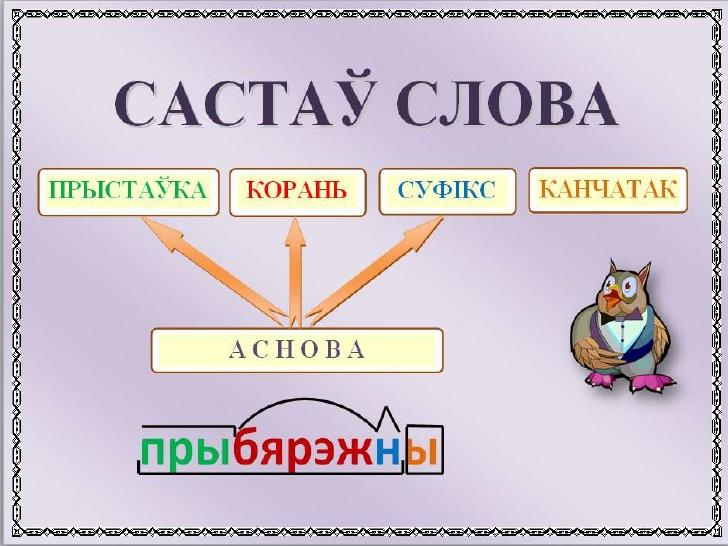 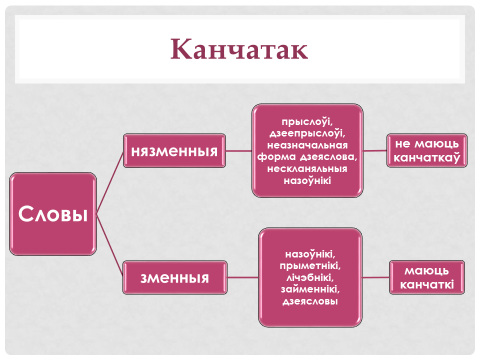 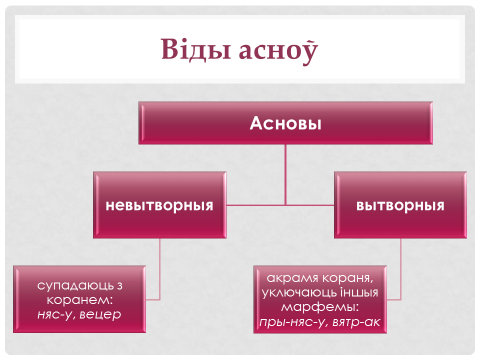 Навучэнцы самі ствараюць апошні слайд або кластар на дошцы «Канчатак»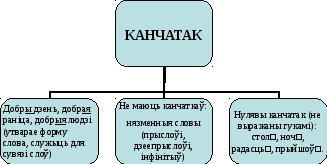 ФізкультхвілінкаЗамацаванне вывучанагаПракт. 191. Вызначыць, у якіх словах асновы невытворныя, а ў якіх – вытворныя.Індывідуальнае заданне. Скласці сказы, у якіх словы вада, зялёны, школа, сонечны ўжываліся б у пераносным значэнні.Практ. 192. Выпісаць з тэксту зменныя словы, абазначыць у іх аснову і канчатак.Практ. 194. Прачытаць тэкст, устаўляючы прапушчаныя словы (словы для даведкі: настольнік, сталоўка, прастол, абсталяванне, застолле, сталіца, асталявацца, сталаванне). Разабраць гэтыя словы па саставе.Індывідуальнае заданне. Дапоўніць чацвёрты абзац тэксту, раскрыўшы іншыя значэнні слова стол.Можна карыстацца інтэрнет-слоўнікам на сайце «Родныя вобразы».(Прадмет мэблі ў выглядзе шырокай гарызантальнай дошкі на высокіх падпорах, ножках. Пісьмовы с. Сесці за сталы. Перагаворы за круглым сталом (пераноснае значэнне: пры поўным раўнапраўі бакоў). 2. Прадмет спецыяльнага абсталявання або частка станка падобнай формы. Аперацыйны с, 3. адзіночны лік: Страва, ежа, тое, што падаюць для яды. Мясны с. Дыетычны с. Вегетарыянскі с. 
4. які або чаго. Аддзел ва ўстанове, а таксама сама ўстанова, якая займаецца спецыяльным колам пытанняў. С. даведак. Пашпартны с. С. заказаў (аддзел у магазіне, дзе пакупнікі могуць зрабіць папярэднія заказы). || памяншальная форма: столік. || прыметнік: сталовы.)Падвядзенне вынікаў урока. Выстаўленне адзнакРэфлексіяЯкія задачы мы паставілі ў пачатку ўрока? Ці ўдалося іх вырашыць?Ці ўдалося вам навучыцца лепш разбіраць словы па саставе?Інфармаванне пра дамашняе заданне, інструктаж па яго выкананні§ 23,24  практ. 201